„Közös értékek, közösségi élmények”című TOP-5.3.1-16-SB1-2017-00002 azonosítószámú ProjektMeghívom Önt a „Közös értékek, közösségi élmények” című projekt keretében tartandó közösségi beszélgetésre, vitafórumra.Időpont: 2020.02.13.Helyszín: 4700 Mátészalka, Szalkay László út 2/A.Megjelenésére feltétlen számítunk!Mátészalka, 2020.02.07.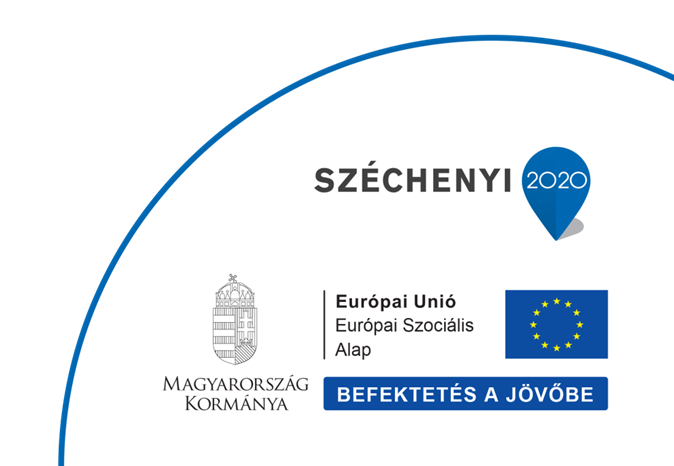 